CLASSE DE 4èmeLES PLANS SONORESPERCUSSIONS CORPORELLESBREAK 1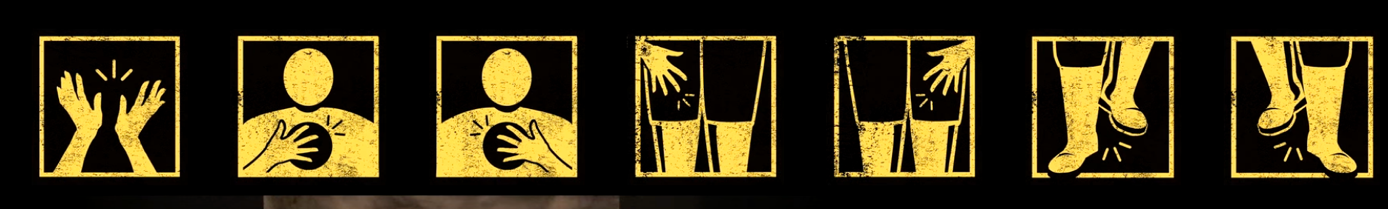 BREAK 2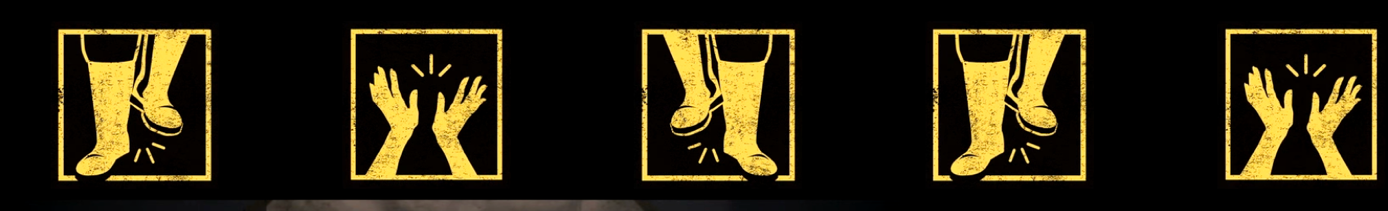 BREAK 3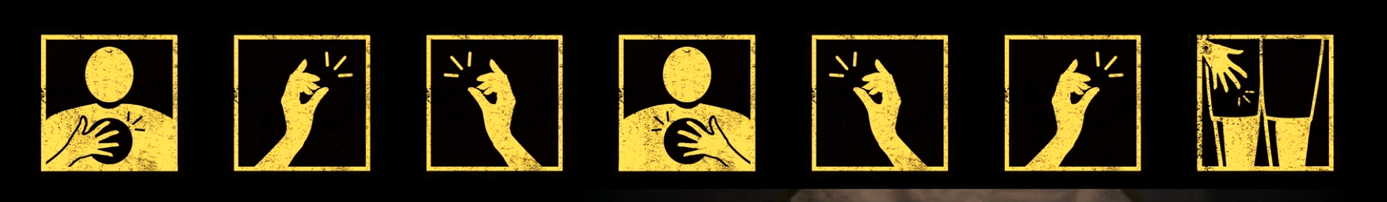 